ekfc	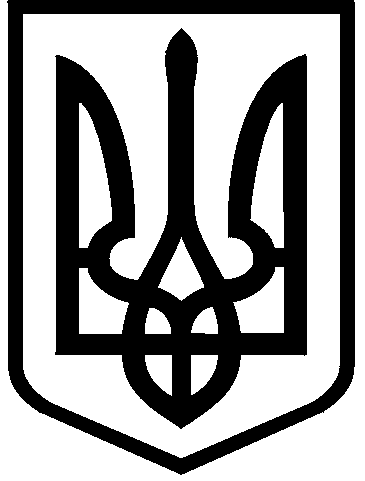 КИЇВСЬКА МІСЬКА РАДАIX СКЛИКАННЯПОСТІЙНА КОМІСІЯ З ПИТАНЬ РЕГЛАМЕНТУ, ДЕПУТАТСЬКОЇ ЕТИКИ ТА ЗАПОБІГАННЯ КОРУПЦІЇ . Київ, вул. Хрещатик, 36                                                                                        тел./факс:(044) 202-72-34___________________________                                                                                                                                ПроектПорядок деннийзасідання постійної комісії № 17/19 від 23.09.2021 (12:00; 4-й поверх, кулуари зали пленарних засідань)                                  1. Проект рішення Київради «Про звернення Київської міської ради до Київської обласної ради, Офісу Генерального прокурора України, Національного антикорупційного бюро України, Головного управління Служби безпеки України у м. Києві та Київській області, Територіального управління Державного бюро розслідувань, розташованого у місті Києві щодо ситуації навколо протиправного вилучення земель територіальної громади міста Києва та намагання у позаправовий спосіб зміни меж міста Києва (реєстраційний номер секретаріату Київради від 23.09.2021 № 08/231-3507/ПР).(доповідач: Ємець Л.О.)	Голова комісії                                                           Леонід ЄМЕЦЬ